СНЕЖНЫЙ ОТВАЛ SAMASZ AlpS с отклоняемыми лемехами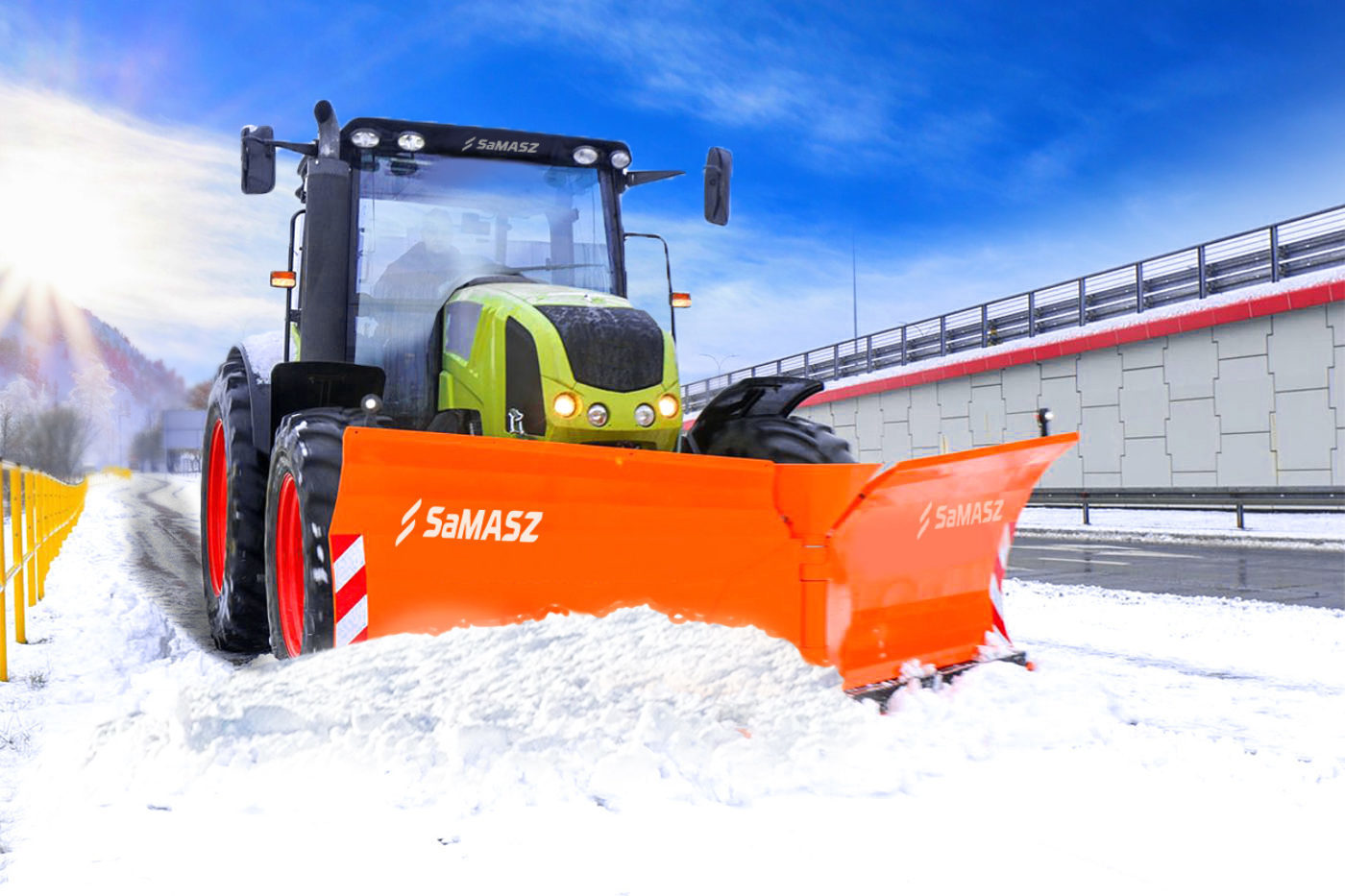 Рабочими органами снегоочистителя являются лемехи (правый и левый) с гидравлическим управлением, соответствующая регулировка которых позволяет получить независимые рабочие положения.Снегоочиститель используется для снегоочистки:- улиц,- дорог,- площадей,- автостоянок.После оснащения металлической лыжей он также может использоваться для:- легких земляных работ, - выравнивания грунтовых дорог.Система рамок Снегоочиститель агрегатируется практически с любым видом транспортного средства. Запатентованная система рамок позволяет быстро заменить зацеп после отвинчивания всего 8 винтов. Снегоочиститель может агрегатироваться с коммунально-уборочной техникой типа MULTICAR, строительными машинами, например, Big Avant, Kramer, Weidemann, JCB, Manitou.Актуальная цена на сайте центрпольскойтехники.рфAlpS 271AlpS 301AlpS 331AlpS 361AlpS 401Ширина захвата макс./мин.[см]270/255300/263330/305360/318400/347Транспортная ширина макс./мин.[см]285/255315/282346/308377/335413/371Высота лемеха[см]9898989898Количество брусов[шт.]44446Защита от наездаОтклоняемые лемехи + срывные болты на рамке (только с рамкой SaMASZ) и гидр. предохранение от перегрузки (стандарт от модели 361)Отклоняемые лемехи + срывные болты на рамке (только с рамкой SaMASZ) и гидр. предохранение от перегрузки (стандарт от модели 361)Отклоняемые лемехи + срывные болты на рамке (только с рамкой SaMASZ) и гидр. предохранение от перегрузки (стандарт от модели 361)Отклоняемые лемехи + срывные болты на рамке (только с рамкой SaMASZ) и гидр. предохранение от перегрузки (стандарт от модели 361)Отклоняемые лемехи + срывные болты на рамке (только с рамкой SaMASZ) и гидр. предохранение от перегрузки (стандарт от модели 361)Угол атаки0°0°0°0°0°Угол поворота право/леводo 30°дo 30°дo 30°дo 30°дo 30°Требуемое количество гидравлических соединений2 (1 пара)2 (1 пара)2 (1 пара)2 (1 пара)2 (1 пара)Габариты Дл./Шир./Выс.[см]135/285/110135/315/113135/345/116135/375/123135/415/123Масса[кг]650730800865900